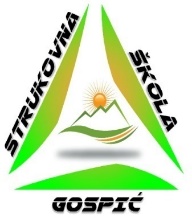 REPUBLIKA HRVATSKALIČKO-SENJSKA ŽUPANIJASTRUKOVNA ŠKOLA GOSPIĆŠKOLSKI ODBORBudačka 24, 53000 GospićTEL./FAX: 053/573-287 i 053/572-083E-mail: ured@ss-strukovna-gospic.skole.hr	ŠIFRA ŠKOLE: 09-026-503OIB:19583077416KLASA: 007-02/22-03/27URBROJ : 2125/35-04-22-01Gospić, 29. prosinca 2022.ČLANOVIMA ŠKOLSKOG ODBORASTRUKOVNE ŠKOLE GOSPIĆPREDMET: poziv na 39. sjednicu Školskog odbora Strukovne škole Gospić 
Na temelju članka 61., 62. i 66. Statuta Strukovne škole Gospić, sazivam 39. sjednicu Školskog odbora Strukovne škole Gospić. Sjednica će se održati dana 30. prosinca 2022. elektronskim putem s početkom glasanja u 07.00 sati te završetkom glasanja u 14.00 sati.Za sjednicu predlaže se sljedećiDnevni red:Donošenje Odluke o usvajanju dnevnog reda za 39. sjednicu Školskog odbora održane elektronskim putem dana 30. prosinca 2022.Donošenje Odluke o usvajanju zapisnika 38. sjednice Školskog odbora održane dana 12. prosinca 2022.Odlučivanje o zamolbi za korištenje Učeničkog doma tijekom zimskih praznikaUsvajanje Izvješća ravnateljice o nezasnivanju radnog odnosa nakon natječajnog postupkaDonošenje Pravilnika o provedbi postupka jednostavne nabave u Strukovnoj školi GospićDonošenje Odluke o cijeni smještaja u Učeničkom domu (konverzija kune u eure)Donošenje Odluke o cijeni školarine u srednjoškolskom obrazovanju odraslih (konverzija kune u eure)Usvajanje Izvješća ravnateljice o stanju sigurnosti, provođenju preventivnih programa te mjerama poduzetima u cilju zaštite učenika  Predsjednica Školskog odbora:

_______________________Mirela Jergović, mag. educ. info. et philol. angl.Dostaviti:                        REPUBLIKA HRVATSKALIČKO-SENJSKA ŽUPANIJASTRUKOVNA ŠKOLA GOSPIĆŠKOLSKI ODBORBudačka 24, 53000 GospićTEL./FAX: 053/573-287 i 053/572-083E-mail: ured@ss-strukovna-gospic.skole.hr	ŠIFRA ŠKOLE: 09-026-503OIB:19583077416KLASA: 007-02/22-03/27URBROJ : 2125/35-04-22-11Gospić, 13. siječnja 2023.Na temelju članka 10. stavak 1. točke 12. Zakona o pravu na pristup informacijama („Narodne novine“ broj 25/13, 85/15 i 69/22) Strukovna škola Gospić objavljuje                                                                      Z A K LJ U Č K E39. sjednice Školskog odbora održane elektronskim putem dana 30. prosinca 2022. Odluka o usvajanju dnevnog reda za 39. sjednicu Školskog odbora održane elektronskim putem dana 30. prosinca 2022. donijeta jednoglasno i bez primjedbi.Odluka o usvajanju zapisnika 38. sjednice Školskog odbora održane dana 12. prosinca 2022. donijeta jednoglasno i bez primjedbi.Zamolba za korištenje Učeničkog doma tijekom zimskih praznika usvojena/prihvaćena jednoglasno i bez primjedbi.Izvješće ravnateljice o nezasnivanju radnog odnosa nakon natječajnog postupka usvojeno jednoglasno i bez primjedbi.Pravilnik o provedbi postupka jednostavne nabave u Strukovnoj školi Gospić donijet jednoglasno s primjedbama.Odluka o cijeni smještaja u Učeničkom domu (konverzija kune u eure) donijeta jednoglasno s primjedbama.Odluka o cijeni školarine u srednjoškolskom obrazovanju odraslih (konverzija kune u eure) donijeta jednoglasno s primjedbama.Izvješće ravnateljice o stanju sigurnosti, provođenju preventivnih programa te mjerama poduzetima u cilju zaštite učenika usvojeno jednoglasno i bez primjedbi.Predsjednica Školskog odbora
 Mirela Jergović, mag. educ. info. et philol. angl.Višnja Delač Paripović, prof.Ivica AntonovićMirela Jergović, mag. educ.Valentina Zdunić, mag. ing.Mirna Kolak, prof.Petar Radošević, mag. iur.Marija Tomljenović Borovac, dipl. inf.Ličko-senjska županijaPismohrana